НАРУЧИЛАЦКЛИНИЧКИ  ЦЕНТАР ВОЈВОДИНЕул. Хајдук Вељкова бр. 1, Нови Сад(www.kcv.rs)ОБАВЕШТЕЊЕ О ЗАКЉУЧЕНОМ УГОВОРУ У  ПОСТУПКУ ЈАВНЕ НАБАВКЕ БРОЈ 169-15-O, партија 7Врста наручиоца: ЗДРАВСТВОВрста предмета: Опис предмета набавке, назив и ознака из општег речника набавке: набавка ресорптивног шавног материјала и шавних сетова - Брзоресорптивни polyglicolic acid обложен glyconat-ом33140000 – медицински потрошни материјалУговорена вредност: без ПДВ-а 2.063.376,00 динара, односно 2.269.713,60динара са ПДВ-омКритеријум за доделу уговора: економски најповољнија понудаБрој примљених понуда: 2Понуђена цена: Највиша: 2.063.376,00  динараНајнижа: 2.063.376,00  динараПонуђена цена код прихваљивих понуда:Највиша: 2.063.376,00  динара Најнижа: 2.063.376,00  динараДатум доношења одлуке о додели уговора: 19.08.2015.Датум закључења уговора: 08.10.2015.Основни подаци о добављачу: „Б. Браун Адриа РСРБ“ д.о.о., Ђорђа Станојевића 14, БеоградПериод важења уговора: до дана у којем добављач у целости испоручи наручиоцу добра која су предмет овог уговора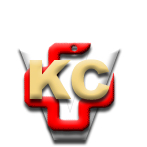 КЛИНИЧКИ ЦЕНТАР ВОЈВОДИНЕ21000 Нови Сад, Хајдук Вељка 1, Србија,телефон: + 381 21 487 22 05; 487 22 17; фаx : + 381 21 487 22 04; 487 22 16www.kcv.rs, e-mail: uprava@kcv.rs, ПИБ:101696893